_______________________________________________________________________________________________________________________________________________________________________________________________________________________________________________________________________________________________________________Cres, 5. veljače 2024. godineNa temelju članka 17. Statuta Županijske lučke uprave Cres sazivam 35. sjednicu  Upravnog vijeća Županijske lučke uprave Cres5. veljače 2024.godine (ponedjeljak) u 9,30 sati(telefonska sjednica)D N E V N I    R E DPrijedlog Odluke o prihvaćanju nacrta Statuta Županijske lučke uprave Cres i upućivanju na prethodnu suglasnost Županijske skupštine                                                                 		       Predsjednica Upravnog vijeća				          	          ________________________________                                                                     	        	                 Tina Fornarić ŽicDostaviti:Članovima Upravnog vijeća ŽLU Cres: Jordan Vešković, Stevo Filinić,  Anton Sušić,                            Dino CesarićPrimorsko-goranska županija, Upravni odjel za pomorsko dobro, promet i veze, pročelnica Izabela Linčić Mužić;  viši stručni suradnik za lučko i izvan lučko područje Vedran Brajdić,                      Pismohrana, ovdje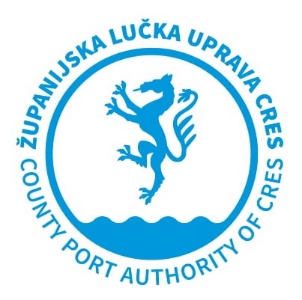 ŽUPANIJSKA LUČKA UPRAVA CRESCOUNTY PORT AUTHORITY OF CRES
Cons  11/II 51 557 Cres